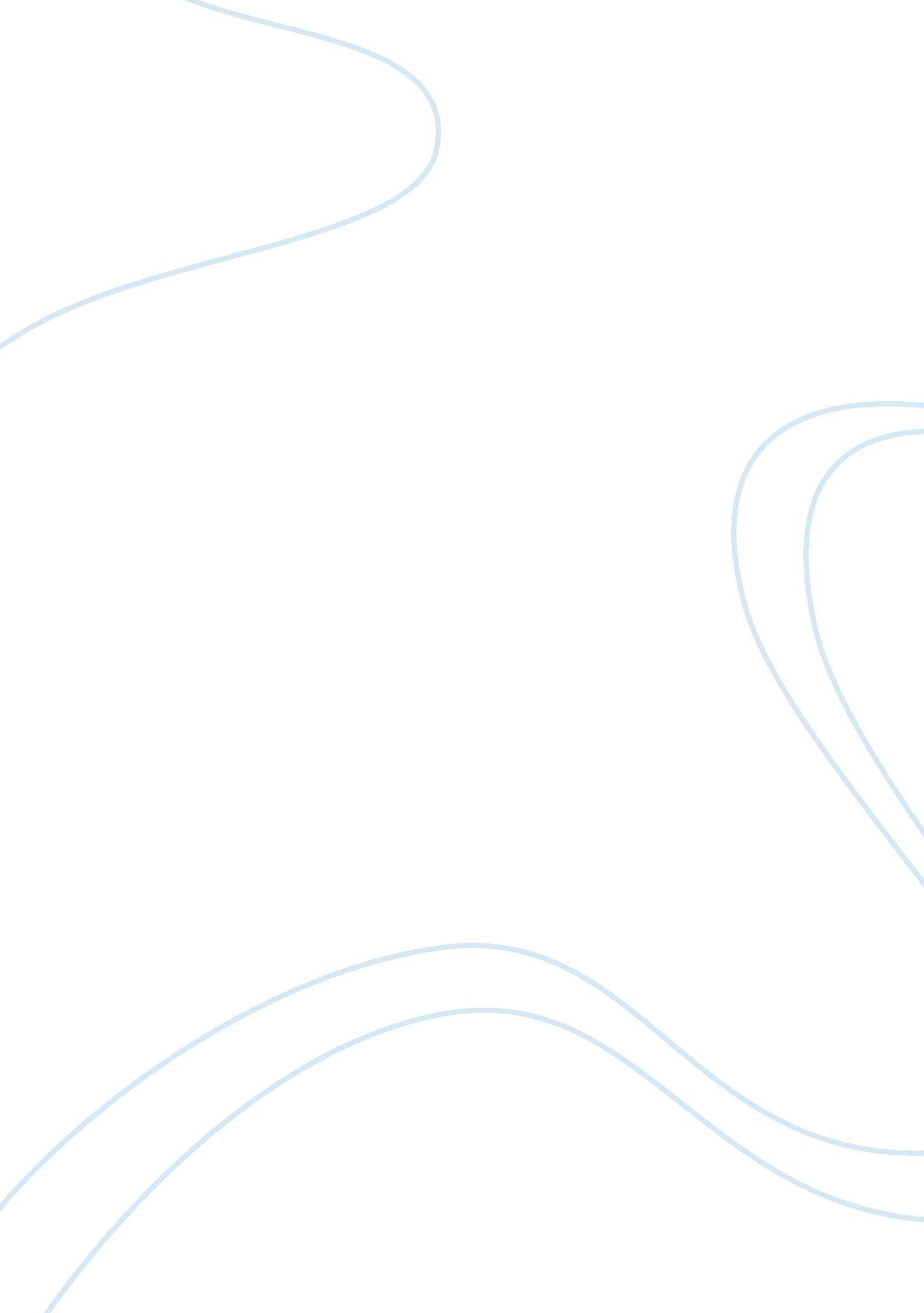 Looking at the human resource strategy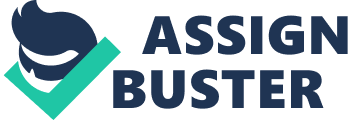 \n[toc title="Table of Contents"]\n \n \t Organizational Background: \n \t Corporate and human resource scheme on Sainsbury: \n \t Undertaking 1 ( B ) : \n \t Undertaking 1 A© : \n \t Undertaking 2: \n \t Undertaking 3: \n \n[/toc]\n \n The issue of the relationship in between the schemes of human resources and the public presentation of the house has been created tonss of literature with important distinctions where so many parametric quantities are existed through which consequences are influenced by analyzing the job. Not merely this, in a house, it seems to be hard the component of the organisation designation and along with besides find this element significance specifically when the organisation does n't incorporate certain corporate program for the intent of look intoing this thing. There are different schemes of human resources through which the public presentation of the organisation can be influenced and enhanced such as: preparation, motive, leading etc. In this research survey, motive is taking as a human resource scheme of the organisation. Organizational Background: The foundation twelvemonth of Sainsbury was 1869 and today this organisation operates the retail shops of 872 which consist of the supermarket of 537 and the convenience shops of 335. The bank of Sainsbury is combined together with the banking group of Lloyds TSB. This company has besides contained the joint ventures with two belongingss such as: Land Securities Group PLC and The British Land Company PLC. For the intent of guaranting the nutrient of healthy, safety and tasty, the trade name of Sainsbury launches the nutrient merchandise to fulfill its clients. The concern attack of this organisation is chiefly based on the quality of the merchandise and besides along with the sensible monetary values of that merchandise. The company ever tries to convey invention on its merchandises and launch those merchandises freshly on the market towards its client. 19 million clients are served by this company which contained the market portion of 16 per centum. Corporate and human resource scheme on Sainsbury: Modern organisation such as: Sainsbury has followed the schemes of human resources which are differed significantly on the footing of the place of the house on the concern market, the public presentation of that house and along with its strength in fiscal market as general. There has been important relationship between the organisational public presentation and besides the specific schemes of human resources. In add-on, it has been showed that the appropriate application of the program of human resource may increase the organisational public presentation. Recently, it has been noticed that the modern organisation like as: Sainsbury, the public presentation of this sort of organisation has been decreased because of proper application of human resource program or the improper choice of the schemes of human resources. it is argued that corporate civilization plays a cardinal function in finding the economic public presentation of houses. Specifically, it is shown how corporate civilization can at the same time be advantageous and burdensome within the same house. Indeed, it is argued that the strength of Sainsbury 's corporate civilization prevented it from responding to competitory alterations swaying its 'home ' market in the early 1990s. However, the really corporate civilization that was going progressively inappropriate within the UK nutrient retailing market was being successfully employed 'abroad ' by Sainsbury. In the paper it is demonstrated that the 'Sainsburyization ' of its US subordinate, Shaw 's Supermarkets, released Shaw 's from its limited flight of growing. It is suggested that this move will let Shaw 's to go an progressively of import beginning of capital accretion for the Sainsbury Group one time opportunities within the 'home ' market diminution farther. Undertaking 1 ( B ) : Company such as: Sainsbury, now need to hold sustainable competitory advantages, different selling mix which hold a great entreaty to the clients and selling chances which land them in the right topographic point with the right people. Survival is a large issue when bigger companies are get downing up the smaller participants in the market, there are changeless monetary value wars and mass advertisement is used as a tool to draw down the competition. Professor Theodore Levitt of Harvard University ( 1983 ) argues that betterments in communications and growing in international travel have resulted in the outgrowth of demographically similar consumer sections across assorted parts on the Earth. The outgrowth of similar civilization and consumer gustatory sensation can be seen with fast nutrient, stone music and manner going planetary tendencies. It is clear that brands that extend beyond national boundary lines must symbolize cosmopolitan desires and consumer penchants to a specific section in a figure of geographical parts. This applies to supermarkets retail trade names such as Sainsbury, Wal-Mart, Tesco, and Carrefour among others. The outgrowth of these sections has enhanced the chances for growing of international companies. Since the consumers are besides now gaining the extent to which competition has invaded all facets and sections, they are more knowing about their picks and penchants in footings of monetary value, quality, and value for money and assortment. Human resources of Sainsbury should be considered as a important organisational plus. In this context, the application of the appropriate schemes for its development, can take to the betterment of the corporate public presentation both in the short and the long term. However, there are besides companies where human resources are non considered as holding peculiar importance for the houses ' growing. In this context, Haines ( 1997, 95 ) supported that there are houses that `` view their human resources as an disbursal instead than an plus -- an component that is expendable and possibly discarded when the accomplishments possessed becomes disused ; nevertheless when human resources are viewed as an plus, companies enhance single value through preparation and human development and guarantee continued part to the organisation '' . The importance of human resources for the corporate public presentation has in any instance proved both in the literature and the empirical research conducted in all industrial sectors. In conformity with the above, in order for a house to accomplish a stable and uninterrupted growing, it is necessary that its employees are satisfied - as this term has been explained in the literature. More specifically, in conformity with Kim ( 2005, 669 ) `` occupation satisfaction is an affectional or emotional response toward assorted aspects of one 's occupation. Job satisfaction has been a subject of great involvement for research workers and practicians in a broad scope of Fieldss, including organisational psychological science, public disposal, and direction '' . On the other manus, the being of occupation satisfaction has been extensively related with the degree of payment of employees in the peculiar sectors of a specific organisation. Indeed, the survey of Rudman ( 2003, 173 ) showed that `` paying for public presentation is a large issue in modern-day human resources direction ; administrations have long believed that production and productiveness improve when wage is linked to public presentation, and have developed payment-by-results ( PBR ) systems and incentive strategies to back up this belief '' . In the same context, it is noticed by Blinder ( 1990, 117 ) that `` employees normally feel that net income sharing and addition sharing are good for personal attempt, company growing and productiveness, and workplace atmosphere '' . However, in order for the houses to accomplish the maximal degree of growing, it is necessary to plan and use the appropriate HR policies as indicated by each peculiar house 's demands. Undertaking 1 A© : The usage of 'fit ' as a standard of rating of the appropriate corporate scheme has been extensively used in pattern. Towards this way Wright ( 1998, 56 ) mentioned that `` the basic theory behind `` fit '' is that the effectivity of any HR pattern or set of patterns for impacting steadfast public presentation depends upon the house 's scheme ( or conversely, the effectivity of any scheme depends upon holding the right HR patterns ) '' . In other words, the issues that need to be considered by a house before using any relevant HR scheme are many. Indicatively, Katzell ( 1975, 5, 11-12 ) tried to place the relationship between the employee satisfaction ( as a consequence of a specific HR scheme ) and the corporate public presentation and found that `` policy-makers must confront up to a serious quandary and happen some manner to decide it ; the quandary is this: policy-makers would wish to accomplish two aims for work sainsburys, on the one manus to heighten productiveness and public presentation, and on the other to better the quality of working life and occupation satisfaction for employers because under certain conditions, bettering productiveness will heighten worker satisfaction and betterments in occupation satisfaction will lend to productiveness ; what it does intend is that there is no automatic and invariant relationship between the two '' . Under these footings, corporate public presentation has been found to be related with the employees ' public presentation within a peculiar sainsbury. From a different point of position, Lawler et Al. ( 2003, 15 ) supported that 'HR 's greatest chance to add value may good be to play a function in the development and execution of corporate scheme ; HR can do a logical instance for being an of import portion of scheme development, because of the importance of human capital in the ability of the house to transport out its scheme '' . In other words, HR scheme can act upon the house 's growing in conformity with the steps provided for the personal and professional development of the house 's employees even in the long term. The execution of appropriate diverseness scheme has to be considered in this instance as perfectly necessary because in instance of inequality in the workplace, no cooperation would be regarded as existed - even if such cooperation exists, it will be debatable. In this context, Mathews ( 1998, 175 ) noticed that `` before diverseness schemes are implemented, the sainsbury 's cultural environment, direction and rating systems should be examined to determine if bing personnel/human resources procedures will back up or impede diverseness in the Sainsbury ; so, appropriate schemes can be designed to develop and pull off diverseness based on these findings '' . From the same point of position, Ramlall ( 2003, 60 ) supported that `` given that several large-scale surveies have proven that HRM is a critical driver in an sainsbury 's fiscal public presentation, it is imperative for HR and other leaders to understand the critical nature and extreme importance of understanding the effectivity of all HR activities in making value for the Sainsbury '' . Undertaking 2: An overall enlisting policy and a figure of procedures need to be in placed to find overall results for the organisation before recruiting can take topographic point. Enrolling should ever affect analysing the place to be filled, the individual to make full it, composing a occupation description and individual specification, and analysing the organisation 's short, medium and long term demands and ends. Sainsbury foremost seek to enroll people or make full up vacancy by internal employees in the manner of traveling or giving publicity. If HR section of Sainsbury do n't happen right internal campaigners so they give advertizement for external enlisting. For recruit employees from outside the organisation, company creates website reference where occupation topographic point and place are shown. Normally, the on-line occupation vacancies are shown for managerial topographic point. After application entry, a short list of campaigners is made. Then these campaigners are faced an interview. By this interview, direction of organisation selects the right campaigner. The individual who want to use for occupation on Sainsbury, they can give their CV to hive away director or can use by occupation centre asset. In these procedure, there is besides made a list of qualified campaigners and set up an interview for them for make fulling up the vacancy. For choosing qualified people, Sainsbury ever use cost minimisation manner. It may be dearly-won for publicizing occupation vacancy on Television and wireless, but for make fulling up place it is of import for pulling company. An applicant can easy happen out about the occupation vacancy on the company web site. Choice is a procedure which involves the application of appropriate techniques and methods with the purpose of selecting, naming and investing a competent individual or individuals. Choice determinations should be based on a careful weighting of the grounds. But despite attempts to do choice 'objective ' and 'scientific ' , determination procedures are necessarily effected by human subjectiveness. Screening is the procedure of choosing people for the following measure of enlisting. Screening procedure has several stairss. First: Sainsbury authorization considers the CV of each campaigner where campaigner 's bio informations that means their educational making, their work experience are specified. The campaigners whose CV lucifer with the occupation demand, acquire naming from company for go toing an interview. In the clip of interview, the interviewer ask inquiry to interviewee and warrant their endowment and cognition on the related things. Undertaking 3: Job rating is of cardinal importance in reward direction. It provides the footing for accomplishing just wage and is an indispensable agencies of covering with equal- wage - for work- equal- value issues. Job rating is a systematic procedure of for specifying the comparative worth or size of occupations within an organisation in order to set up internal relativities. It provides the footing for planing an just class and wage construction, rating occupations in the construction, pull offing occupations and pay relativities and steering the accomplishment of equal wage for work of equal value. In Sainsbury, there are biggest sum of employees and the company ascertains that all staffs have the equal chances to take portion on the wages and benefits systems. The chief intent of their wages system is to increase employee public presentation and convey best service from them. The wages system is chiefly made for high degree direction people or senior forces when these individuals show their creativeness. Pension strategy are made for those individual who are non making the occupations within the company but if they join how much they can acquire which is related with their wage. In fact, wages systems are chiefly based on the four key facets such as: trueness, capableness, congruity, and cost minimisation. When an employee gets reward from the company, he might be persuaded more for making best in his occupations. But while he has more assurance on the wagess so his ego regard are created in his head. PRP is one sort of payment strategy which increase the employee public presentation. But the chief hinderance is that to retain gifted employees on the occupation topographic point for the ground of occupation reason. Because the employee who remain back i. e. who ca n't develop his place might hold to go forth the occupation. It is happened because of deficiency of right information on gifted public presentation. The employees who do the occupation efficaciously and who do the occupation inefficaciously both get the same wages strategy because of deficiency of consideration of direction. Sometimes, inducements are applied as a wages as hard currency fillip for employees for set uping ends. Giving the partnership of portion of company is another sort of inducement. Bing the ownership of portion, employee edge within the limitations that till the certain purposes are non achieved or specific times are non passed they ca n't be the proprietor of the giving portions. 